JOB POINT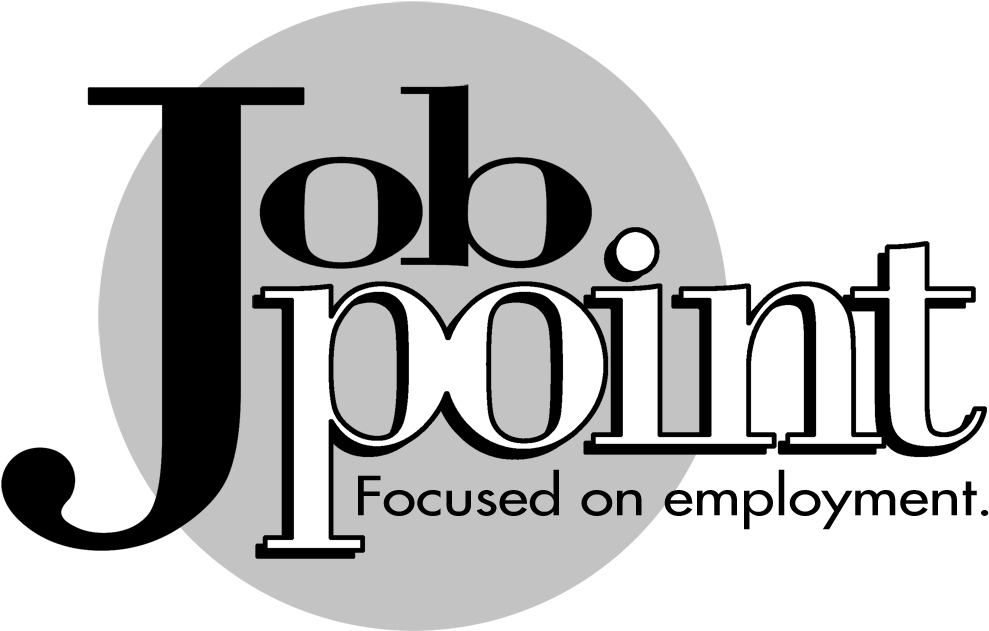 400 WIlkes blvd.Columbia, MO  65201573-474-8560Fax 573-474-8575www.jobpointmo.orgApplication for EmploymentAn Equal Opportunity EmployerIt is our policy to provide equal employment opportunities without regard to race, color, sex, national origin, age, religion, disability, status as a Vietnam-era or special disabled veteran, or status in any group protected by state or local law.  Date        	Name (please print)                           	                       		                   	  LAST			          	FIRST			   MIDDLE Are you eligible to work in the United States?    Yes          NoPresent Address                        	                                                                	STREET					CITY		STATE		ZIPHow long have you lived at the present address?          Telephone Numbers:   Home (     )     	           Work (     )     	         Cell (     )     	            Previous Address                           	                        		                               	STREET			    	CITY		         STATE		          ZIPDates you lived at the previous address?          Are you 18 years or older?  Yes          No    Email Address         For what position(s) are you applying?         Type of Employment:         Full-time            Part-time 	      Temporary	   SummerWhat date are you available for employment?       	       Desired salary range?       Were you previously employed by this Company?    Yes        No    Termination Date:       How were you referred to Job Point?     Walked in       Newspaper      Website       Other         EDUCATIONAL HISTORY                                                                                                                                             MAJOR COURSE                                 GRADUATE                                                           NAME, CITY, STATE                                            OR SUBJECT                                              YES           NO            DEGREECurrent Licenses if applicable to position (including driver's license) or certificates held (specify kind, state, and expiration dates):Special Skills (including software programs):  EMPLOYMENT HISTORY      Indicate most recent position first.PROFESSIONAL REFERENCESGive the names of three persons not related to you, whom you've known or worked with in a professional capacity.Applicant’s StatementI hereby certify that all information on this application is correct and complete to the best of my knowledge.  I agree to have the statements verified by Job Point, unless I have indicated to the contrary.  I understand that falsification or omission of any material information on this application may be considered cause for immediate dismissal.  If employed, I agree to abide by all policies and procedures established by Job Point.  I further understand that Job Point reserves the right to change, interpret, withdraw, or add to its rules, regulations, policies, benefits, or terms and conditions of employment at its sole discretion without prior notice.  I understand that Job Point follows an “employment at will” policy, and that I or Job Point may terminate my employment at any time, for any reason consistent with applicable state or federal law. I understand that nothing on this application is intended to create or imply a contractual relationship. I further understand that this form does not indicate that there are any available positions and does not obligate Job Point to offer me employment.  I understand that if I am hired, I must submit satisfactory proof of employment authorization and identity.  Failure to submit such proof will result in employment offer withdrawal or termination of employment. I understand that Job Point will thoroughly investigate my work and background and verify all data given on this application and in interviews. I authorize all individuals, schools, and present and past employers, except as indicated previously, to provide any information requested about me, and I release them from all liability for damage in providing this information.I certify that all the statements herein are true and understand that any falsification or willful omission shall be sufficient cause for dismissal or refusal of employment.Applicant’s Signature	Date VOLUNTARY SELF-IDENTIFICATION FOR APPLICANTS
(CONFIDENTIAL - FOR STATISTICAL USE ONLY)Job Point is an equal opportunity employer and does not discriminate on the basis of race, color, religion, sex, age, national origin, disability, veteran status, sexual orientation or any other classification protected by federal, state or local law. The information below will be used only in accordance with federal and state regulations. Completion of this data is voluntary and in no way affects the decision regarding your application for employment.  This form is confidential and will be maintained separately from your application.PLEASE COMPLETE IN FULL:

Date: 	     		Position applied for: 	     			    
Name: 	     					   

Sex:       Male       Female 

RACE/ETHNICITY:
(Please check one of the descriptions below corresponding to the ethnic group with which you most identify.) 	Hispanic or Latino – A person of Cuban, Mexican, Puerto Rican, South or Central American, or other Spanish culture or origin regardless of race. 	White (Not Hispanic or Latino) – A person having origins in any of the original peoples of Europe, the Middle East, or North Africa. 	Black or African American (Not Hispanic or Latino) – A person having origins in any of the black racial groups of Africa. 	Native Hawaiian or Other Pacific Islander (Not Hispanic or Latino) – A person having origins in any of the peoples of Hawaii, Guam, Samoa, or other Pacific Islands. 	Asian (Not Hispanic or Latino) – A person having origins in any of the original peoples of the Far East, Southeast Asia, or the Indian Subcontinent, including, for example, Cambodia, China, India, Japan, Korea, Malaysia, Pakistan, the Philippine Islands, Thailand, and Vietnam. 	American Indian or  Native (Not Hispanic or Latino) – A person having origins in any of the original peoples of North and South America (including ), and who maintain tribal affiliation or community attachment. 	Two or More Races (Not Hispanic or Latino) – All persons who identify with more than one of the above five races.High schoolTechnical/tradeCollege(s)Name of Present or Most Recent EmployerName of Present or Most Recent EmployerName of Present or Most Recent EmployerName of Present or Most Recent EmployerName of Present or Most Recent EmployerAddressAddress	Starting Date	Leaving Date	Leaving DateReason for LeavingReason for LeavingMonth/YearMonth/YearSalary Beginning  $        per      Salary Final  $        per                 	hrs/wk Full Time   Part Time   Volunteer  	 InternSalary Beginning  $        per      Salary Final  $        per                 	hrs/wk Full Time   Part Time   Volunteer  	 InternSalary Beginning  $        per      Salary Final  $        per                 	hrs/wk Full Time   Part Time   Volunteer  	 InternJob Title (Present or Most Recent)Job Title (Present or Most Recent)Job Title (Present or Most Recent)Job Title (Present or Most Recent)Name of Supervisor/TitleName of Supervisor/TitlePhone #Job Duties:       Job Duties:       Job Duties:       Job Duties:       Job Duties:       Job Duties:       Job Duties:       May we contact this employer?     Yes     NoMay we contact this employer?     Yes     NoMay we contact this employer?     Yes     NoMay we contact this employer?     Yes     NoMay we contact this employer?     Yes     NoMay we contact this employer?     Yes     NoMay we contact this employer?     Yes     NoName of EmployerName of EmployerName of EmployerName of EmployerName of EmployerAddressAddress	Starting Date	Leaving Date	Leaving DateReason for LeavingReason for LeavingMonth/YearMonth/YearSalary Beginning  $        per      Salary Final  $        per                 	hrs/wk Full Time   Part Time   Volunteer  	 InternSalary Beginning  $        per      Salary Final  $        per                 	hrs/wk Full Time   Part Time   Volunteer  	 InternSalary Beginning  $        per      Salary Final  $        per                 	hrs/wk Full Time   Part Time   Volunteer  	 InternJob Title (Present or Most Recent)Job Title (Present or Most Recent)Job Title (Present or Most Recent)Job Title (Present or Most Recent)Name of Supervisor/TitleName of Supervisor/TitlePhone #Job Duties:       Job Duties:       Job Duties:       Job Duties:       Job Duties:       Job Duties:       Job Duties:       May we contact this employer?     Yes     NoMay we contact this employer?     Yes     NoMay we contact this employer?     Yes     NoMay we contact this employer?     Yes     NoMay we contact this employer?     Yes     NoMay we contact this employer?     Yes     NoMay we contact this employer?     Yes     NoName of EmployerName of EmployerName of EmployerName of EmployerName of EmployerAddressAddress	Starting Date	Leaving Date	Leaving DateReason for LeavingReason for LeavingMonth/YearMonth/YearSalary Beginning  $        per      Salary Final  $        per                 	hrs/wk Full Time   Part Time   Volunteer  	 InternSalary Beginning  $        per      Salary Final  $        per                 	hrs/wk Full Time   Part Time   Volunteer  	 InternSalary Beginning  $        per      Salary Final  $        per                 	hrs/wk Full Time   Part Time   Volunteer  	 InternJob Title (Present or Most Recent)Job Title (Present or Most Recent)Job Title (Present or Most Recent)Job Title (Present or Most Recent)Name of Supervisor/TitleName of Supervisor/TitlePhone #Job Duties:       Job Duties:       Job Duties:       Job Duties:       Job Duties:       Job Duties:       Job Duties:       May we contact this employer?     Yes     NoMay we contact this employer?     Yes     NoMay we contact this employer?     Yes     NoMay we contact this employer?     Yes     NoMay we contact this employer?     Yes     NoMay we contact this employer?     Yes     NoMay we contact this employer?     Yes     NoName of EmployerName of EmployerName of EmployerName of EmployerName of EmployerAddressAddress	Starting Date	Leaving Date	Leaving DateReason for LeavingReason for LeavingMonth/YearMonth/YearSalary Beginning  $        per      Salary Final  $        per                 	hrs/wk Full Time   Part Time   Volunteer  	 Intern	Salary Beginning  $        per      Salary Final  $        per                 	hrs/wk Full Time   Part Time   Volunteer  	 Intern	Salary Beginning  $        per      Salary Final  $        per                 	hrs/wk Full Time   Part Time   Volunteer  	 Intern	Job Title (Present or Most Recent)Job Title (Present or Most Recent)Job Title (Present or Most Recent)Job Title (Present or Most Recent)Name of Supervisor/TitleName of Supervisor/TitlePhone #Job Duties:       Job Duties:       Job Duties:       Job Duties:       Job Duties:       Job Duties:       Job Duties:       May we contact this employer?     Yes     NoMay we contact this employer?     Yes     NoMay we contact this employer?     Yes     NoMay we contact this employer?     Yes     NoMay we contact this employer?     Yes     NoMay we contact this employer?     Yes     NoMay we contact this employer?     Yes     NoNameAddress and Telephone NumberYears KnownOccupation